КОРОЧАНСКАЯ ТЕРРИТОРИАЛЬНАЯ ИЗБИРАТЕЛЬНАЯ КОМИССИЯ ПОСТАНОВЛЕНИЕг. КорочаО назначении председателей участковых избирательных комиссий избирательных участков № 635-639, № 641-655, № 657-676 муниципального района «Корочанский район» срока полномочий 2023-2028 гг.В соответствии с пунктом 7 статьи 28 Федерального закона
«Об основных гарантиях избирательных прав и права на участие в референдуме граждан Российской Федерации», пунктом 7 статьи 32 Избирательного кодекса Белгородской области, на основании постановления Корочанской территориальной избирательной комиссии от  1 июня 2023 года № 19/86 «О формировании участковых избирательных комиссий муниципального района «Корочанский район» срока полномочий 2023-2028 годов», рассмотрев предложения по кандидатурам для назначения  председателями участковых избирательных комиссий, Корочанская территориальная избирательная комиссия постановляет:1.Назначить председателями участковых избирательных комиссий избирательных участков № 635-639, № 641-655, № 657-676 членов участковых избирательных комиссий с правом решающего голоса согласно прилагаемому списку.2.Председателям участковых избирательных комиссий, назначенным настоящим постановлением, созвать первые заседания участковых избирательных комиссий 9 июня 2023 года. 3. Направить настоящее постановление в Избирательную комиссию Белгородской области. 4.Направить выписки из настоящего постановления в соответствующие участковые избирательные комиссии.5. Разместить данное постановление на странице территориальной избирательной комиссии на официальном сайте Избирательной комиссии Белгородской области в информационно-телекоммуникационной сети «Интернет».6. Контроль за исполнением настоящего постановления возложить на  председателя Корочанской территориальной избирательной комиссии И.И. Масленникову.      ПредседательКорочанской  территориальной       избирательной комиссии						И.И. Масленникова           Секретарь    Корочанской территориальной избирательной комиссии						 Н.С. Цоцорина Приложение  №1к постановлению Корочанской  территориальной   избирательной комиссииот 01 июня 2023  года № 19/87-1                                                         Список председателей участковых избирательных комиссий избирательных участков № 635-639, № 641-655, № 657-6761 июня 2023 года№ 19/87-1№ п/п№ избирательного участкаФамилия, имя, отчество1635Чернышева Татьяна Николаевна2636Шеенко Инна Александровна3637Псарев Андрей Викторович4638Левенцова Елена Алексеевна5639Лунева Вера Ивановна6641Меженская Ольга Васильевна7642Сильченко Анна Алексеевна8643Кондратова Светлана Михайловна9644Луговая Светлана Петровна10645Крюкова Галина Викторовна11646Приходько Татьяна Михайловна12647Халанская Раиса Анатольевна13648Лисицына Нелли Ивановна14649Шопина Юлия Николаевна15650Артебякина Дарья Викторовна16651Потапова Татьяна Васильевна17652Омельченко Анастасия Александровна18653Журбенко Юлия Олеговна19654Войтенко Елена Алексеевна20655Косьянова Наталья Леонидовна21657Солдатова Оксана Николаевна22658Акиньшина Светлана Владимировна23659Сокорев Виктор Егорович24660Меженина Екатерина Николаевна25661Полбичева Вера Викторовна26662Рак Татьяна Алексеевна27663Посметухин Игорь Валерьевич28664Третьякова Дарья Бадрутдиновна29665Кочетова Инга Игоревна30666Гулевская Маргарита Васильевна31667Цапкова Вера Петровна32668Порхунова Татьяна Геннадьевна33669Аушева Татьяна Ивановна34670Медведева Светлана Алексеевна35671Лопина Наталья Анатольевна36672Подлегаева Светлана Владимировна37673Шеховцова Инна Владимировна38674Поливанова Елена Викторовна39675Киданова Полина Васильевна40676Агафонова Наталья Александровна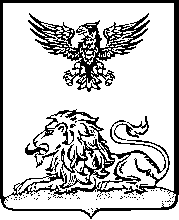 